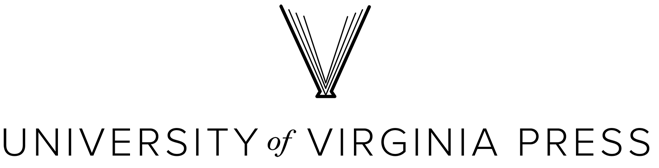 Art LogPlease submit a completed Art Log to your acquisitions editor along with your final art and manuscript materials. Please also include copies of all permissions letters (including the reverse sides as well as your original query letters if they contain relevant text), with respective figure numbers clearly noted. Credit/source lines should appear in parentheses at the ends of captions (to be supplied in a separate Word file). Note that our art guidelines can be found at https://www.upress.virginia.edu/content/current-authors. For information on permissions, please refer to the permissions section of our Guide to Manuscript Preparation and to sample permission request letters available on the same site.Author __________________________________________________						Date _____________Manuscript Title __________________________________________Fig. no.: Give figure/map/color plate number. (Please see our art guidelines for instructions on numbering.)Brief description: Give a brief description of the image (e.g., aerial view of Mt. Wutai; woodcut of Rev. Whitfield).Permissions status (+ source): Describe clearance obtained (e.g., world rights for all print and electronic editions + advertising/marketing use) or details if in the public domain, and note from where the permission and image were obtained. Remember that more than one entity may hold rights.Restrictions on use: If you are unable to obtain the image without restrictions, note any restrictions stipulated by the copyright holder to territory, languages, number of copies, sizing on book page, b&w/color, cover use, advertising/marketing use, or other.Author comments: Note cropping instructions, details that need to be legible, or other special concerns.Fig. no.Brief descriptionPermissions status(+ source)Restrictions on useAuthor commentsUVAP commentsUVAP commentsPost-UVAP review author commentsFinal UVAP comments/statusFig. no.Brief descriptionPermissions status(+ source)Restrictions on useAuthor commentsSize at 300 dpiNotesPost-UVAP review author commentsFinal UVAP comments/status